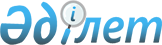 Солтүстік Қазақстан облысы Жамбыл ауданы мәслихатының 2018 жылғы 20 наурыздағы № 20/3 "Солтүстік Қазақстан облысы Жамбыл ауданы бойынша жер салығының базалық мөлшерлемелерін түзету туралы" шешіміне өзгерістер енгізу туралыСолтүстік Қазақстан облысы Жамбыл ауданы мәслихатының 2020 жылғы 3 сәуірдегі № 46/11 шешімі. Солтүстік Қазақстан облысының Әділет департаментінде 2020 жылғы 7 сәуірде № 6154 болып тіркелді
      Қазақстан Республикасының 2001 жылғы 23 қаңтардағы "Қазақстан Республикасындағы жергілікті мемлекеттік басқару және өзін-өзі басқару туралы" Заңының 7-бабына, Қазақстан Республикасының 2016 жылғы 6 сәуірдегі "Құқықтық актілер туралы" Заңының 26-бабына сәйкес Солтүстік Қазақстан облысы Жамбыл ауданы мәслихаты ШЕШІМ ҚАБЫЛДАДЫ:
      1. Солтүстік Қазақстан облысы Жамбыл ауданы мәслихатының "Солтүстік Қазақстан облысы Жамбыл ауданы бойынша жер салығының базалық мөлшерлемелерін түзету туралы" 2018 жылғы 20 наурыздағы № 20/3 шешіміне (2018 жылы 11 сәуірде Қазақстан Республикасының нормативтік құқықтық актілерінің электрондық түрдегі эталондық бақылау банкінде жарияланған, Нормативтік құқықтық актілердің мемлекеттік тіркеу тізілімінде № 4638 тіркелген) мынадай өзгерістер енгізілсін:
      көрсетілген шешімнің кіріспесі жаңа редакцияда жазылсын:
       "Қазақстан Республикасының 2017 жылғы 25 желтоқсандағы "Салық және бюджетке төленетін басқа да міндетті төлемдер туралы" (Салық кодексі) Кодексінің 503, 504, 505, 506-баптарына сәйкес, Солтүстік Қазақстан облысы Жамбыл ауданы мәслихаты ШЕШІМ ҚАБЫЛДАДЫ:.";
       көрсетілген шешімнің 3-тармағы жойылсын.
      2. Осы шешім оның алғашқы ресми жарияланған күнінен кейін күнтізбелік он күн өткен соң қолданысқа енгізіледі және 2020 жылдың 1 қаңтарынан бастап туындаған құқықтық қатынастарға таратылады.
					© 2012. Қазақстан Республикасы Әділет министрлігінің «Қазақстан Республикасының Заңнама және құқықтық ақпарат институты» ШЖҚ РМК
				
      Жамбыл ауданы мәслихаты 
сессиясының төрағасы 

Р.Садыков

      Жамбыл ауданы 
мәслихатының хатшысы 

Б.Мусабаев
